天主教社會倫理（港情專題）－初中教材10課題：《螺絲人生》範疇香港的生活方式（二）民間香港的生活方式（二）民間香港的生活方式（二）民間香港的生活方式（二）民間香港的生活方式（二）民間香港的生活方式（二）民間香港的生活方式（二）民間香港的生活方式（二）民間概覽本教材透過動畫短片引出通識科中工作、生活質素的概念，接著討論人－工作－家庭－經濟社會－生活質素的關係，進而理解天社倫的觀點，藉此提升對民生及勞工之關注。本教材透過動畫短片引出通識科中工作、生活質素的概念，接著討論人－工作－家庭－經濟社會－生活質素的關係，進而理解天社倫的觀點，藉此提升對民生及勞工之關注。本教材透過動畫短片引出通識科中工作、生活質素的概念，接著討論人－工作－家庭－經濟社會－生活質素的關係，進而理解天社倫的觀點，藉此提升對民生及勞工之關注。本教材透過動畫短片引出通識科中工作、生活質素的概念，接著討論人－工作－家庭－經濟社會－生活質素的關係，進而理解天社倫的觀點，藉此提升對民生及勞工之關注。本教材透過動畫短片引出通識科中工作、生活質素的概念，接著討論人－工作－家庭－經濟社會－生活質素的關係，進而理解天社倫的觀點，藉此提升對民生及勞工之關注。本教材透過動畫短片引出通識科中工作、生活質素的概念，接著討論人－工作－家庭－經濟社會－生活質素的關係，進而理解天社倫的觀點，藉此提升對民生及勞工之關注。本教材透過動畫短片引出通識科中工作、生活質素的概念，接著討論人－工作－家庭－經濟社會－生活質素的關係，進而理解天社倫的觀點，藉此提升對民生及勞工之關注。本教材透過動畫短片引出通識科中工作、生活質素的概念，接著討論人－工作－家庭－經濟社會－生活質素的關係，進而理解天社倫的觀點，藉此提升對民生及勞工之關注。關鍵概念工作、生活質素工作、生活質素工作、生活質素工作、生活質素工作、生活質素工作、生活質素工作、生活質素工作、生活質素天社倫天社倫議題天社倫議題天社倫議題天社倫議題天社倫議題天社倫議題天社倫議題天社倫議題天社倫正義正義公益人權人權尊重尊重分享天社倫天社倫原則天社倫原則天社倫原則天社倫原則天社倫原則天社倫原則天社倫原則天社倫原則天社倫人性尊嚴　　　大眾公益大眾公益大眾公益團結關懷團結關懷財產的社會性財產的社會性天社倫互補原則　　　優先關愛窮人優先關愛窮人優先關愛窮人工作的意義工作的意義整全的人性發展整全的人性發展相關學科初中綜合人文科目：生活與社會──單元五：家庭生活　　　　　　　單元十四：香港的勞工市場宗教及倫理──中一：第五課〈分享〉　　　　　　　中二：第四課〈美好的家〉　　　　　　　中三：第五課〈貧窮〉通識科單元：今日香港──生活質素：勞工問題初中綜合人文科目：生活與社會──單元五：家庭生活　　　　　　　單元十四：香港的勞工市場宗教及倫理──中一：第五課〈分享〉　　　　　　　中二：第四課〈美好的家〉　　　　　　　中三：第五課〈貧窮〉通識科單元：今日香港──生活質素：勞工問題初中綜合人文科目：生活與社會──單元五：家庭生活　　　　　　　單元十四：香港的勞工市場宗教及倫理──中一：第五課〈分享〉　　　　　　　中二：第四課〈美好的家〉　　　　　　　中三：第五課〈貧窮〉通識科單元：今日香港──生活質素：勞工問題初中綜合人文科目：生活與社會──單元五：家庭生活　　　　　　　單元十四：香港的勞工市場宗教及倫理──中一：第五課〈分享〉　　　　　　　中二：第四課〈美好的家〉　　　　　　　中三：第五課〈貧窮〉通識科單元：今日香港──生活質素：勞工問題初中綜合人文科目：生活與社會──單元五：家庭生活　　　　　　　單元十四：香港的勞工市場宗教及倫理──中一：第五課〈分享〉　　　　　　　中二：第四課〈美好的家〉　　　　　　　中三：第五課〈貧窮〉通識科單元：今日香港──生活質素：勞工問題初中綜合人文科目：生活與社會──單元五：家庭生活　　　　　　　單元十四：香港的勞工市場宗教及倫理──中一：第五課〈分享〉　　　　　　　中二：第四課〈美好的家〉　　　　　　　中三：第五課〈貧窮〉通識科單元：今日香港──生活質素：勞工問題初中綜合人文科目：生活與社會──單元五：家庭生活　　　　　　　單元十四：香港的勞工市場宗教及倫理──中一：第五課〈分享〉　　　　　　　中二：第四課〈美好的家〉　　　　　　　中三：第五課〈貧窮〉通識科單元：今日香港──生活質素：勞工問題初中綜合人文科目：生活與社會──單元五：家庭生活　　　　　　　單元十四：香港的勞工市場宗教及倫理──中一：第五課〈分享〉　　　　　　　中二：第四課〈美好的家〉　　　　　　　中三：第五課〈貧窮〉通識科單元：今日香港──生活質素：勞工問題　0.　引起學習動機影片欣賞：《螺絲人生》［名為《螺絲人生》（The Employment, El Empleo）這部獲獎的動畫短片，內容描述衣架、桌椅、計程車、紅綠燈等所有生活中微不足道的物件都藉由人力完成，所有人都是這社會的小螺絲釘。這部近六分鐘的動畫短片，以驚人的創意、冷冽的幽默，諷刺現代社會的僱工型態，共抱走包含法國安錫國際動畫影展等一○二個影展獎項。［資料來源<https://goo.gl/vLkMUi>］（教師可考慮選用《螺絲人生》的真人版短片，“El Empleo. Basado en "el Empleo" de Santiago Bou Grasso”<https://goo.gl/7A6txm>）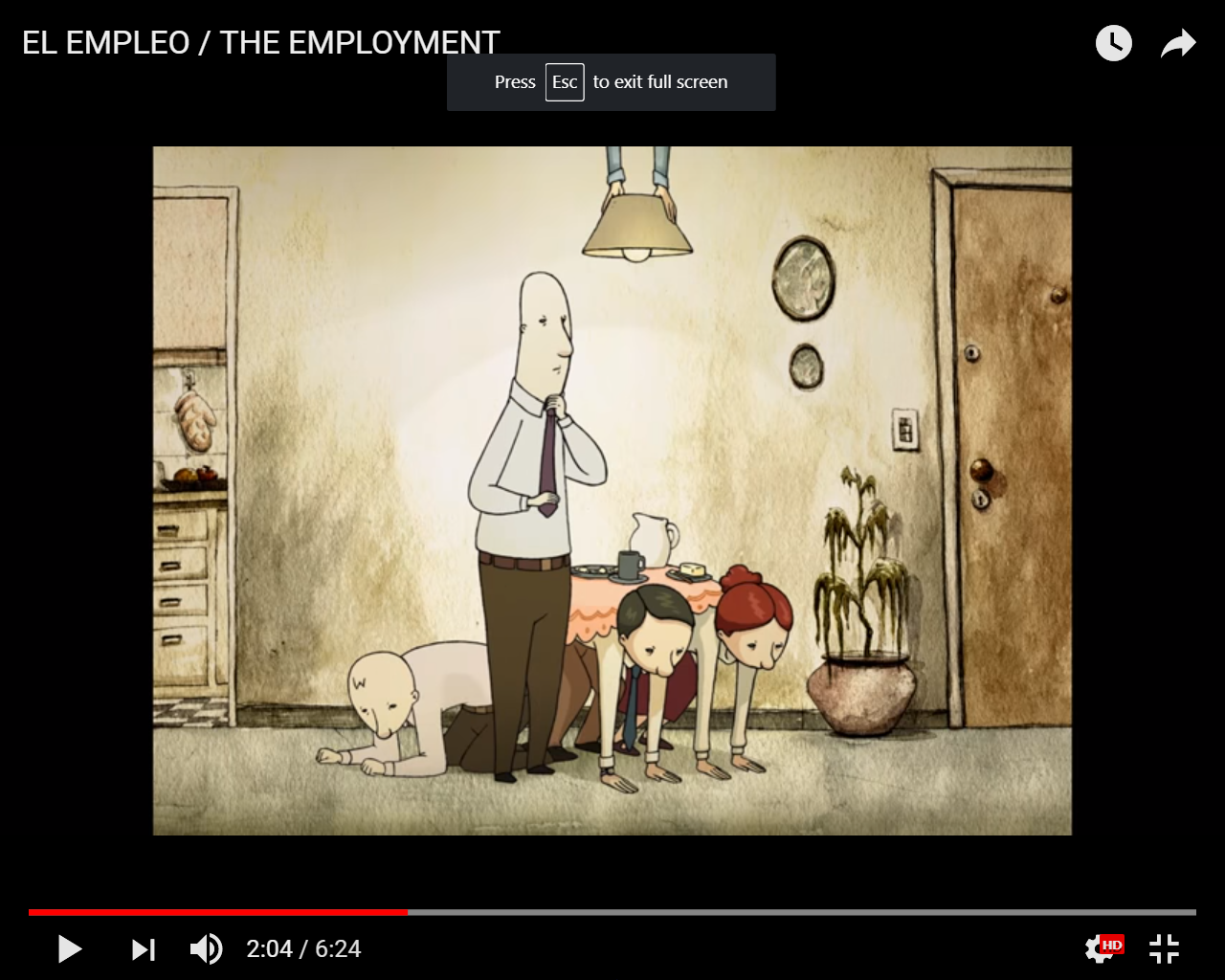 【動機題】如果要給動畫短片取一個片名，你會用甚麼呢？［設題原意：引起動機。］參考答案：自由作答　1. 運用關鍵概念解讀《螺絲人生》【概念題】你如何了解影片為何取名《螺絲人生》嗎？你可以透過關鍵概念，試解構之。［設題原意：運用關鍵概念解讀《螺絲人生》］參考答案：自由作答　2. 分析人－工作－家庭－社會的關係【分析題】試用腦圖(Mind Mapping)分析人物、家庭、工作、社會的關係。（於學生分享結束後，可加入天社倫觀點闡述彼此的關係。）影片中的男士是一個怎樣的人物？他的工作有甚麼趣怪的地方？影片中男士的家庭生活如何？有甚麼趣怪的地方？其工作與家庭之間的關係如何？影片中的社會環境如何？經濟狀況如何？社會穏定嗎？這樣的社會與家庭的關係如何呢？［設題原意：透過趣怪的畫面，引起對各種關係的討論。］參考答案：自由作答*** 天社倫觀點人與工作工作以人為主體：工作不但來自人，也基本上導向人，並在人內達到它最終的目標。姑勿論工作的客體性內容是甚麼，它必須以工作的主體──人──為本，因為不論任何工作，其目的常繫於人。雖然人不能忽視工作質素這客體性成分，唯成分必須屬於人的自我實現，從屬於工作的主體幅度。正因為此，我們得以肯定工作乃是為人，而並非人為工作。「工作的意義常是為了人，無論他所做的是甚麼樣的工作──即使一般的價值觀評之為最呆板、最令人感到疏離的工作」。［《教會社會訓導彙編》#272］ 工作使我們得以確認人乃按天主的形象而受造的崇高身分。「當人藉着工作，愈來愈顯出自己是大地的主人；當他藉着工作，管治有形世界，在這過程的每一個階段和每一種情況裏，他實際離不開創造主原來的安排，因為他是受造者──按天主的肖像受造成為男人或女人」。［《教會社會訓導彙編》#275］工作與家庭工作是代表着一個家庭得以建立的條件。家庭和工作的緊密關係是特殊的。「家庭是塑造工作的社會秩序和道德秩序最要的一環」。家庭和工作的關係根源於人和享用自己勞力成果的權利之間的關係，與他作為個體、以及作為家庭一份子有關。我們可以用「家庭小社會」的觀念來理解家庭。
工作是必須的，因為它代表着一個家庭得以建立的條件，家庭生計依靠工作來維持。工作也影響人的成長過程，如果一個家庭受失業影響，就可能達不到它完整的目標。
家庭能對工作現實出寶貴的貢獻，這貢獻往往是不能被取代的。在經濟方面，它透過家庭所具有的團結關係，供養家庭中無業或待業的成員。而最重要和最基本的貢獻，是教育人認識工作的意義，並在人選擇事業時，提供方向和給予支持。［《教會社會訓導彙編》#249］「家庭工資」：為了維護家庭與工作的關係中，其中一項必須得到認受和保障的要素就是「家庭工資」，指的是足夠維持一個家庭、並可讓這家庭生活得像樣的工資。這工資亦必須包括儲蓄預算，使家庭將來有能力置業，作為自由生活的保證。產業權與家庭的存在有密切關係，家庭可藉儲蓄和累積物業，保護自己免於匱乏。落實家庭工資的方法有多種，包括各種重要的社會補助形式。［《教會社會訓導彙編》#250］家庭與經濟社會經濟生活應由分享的邏輯所引導。家庭與經濟生活之間的關係是特別顯要的。一方面，「經濟」源於在家庭內的工作。長久以來，家居是生產場所和生活中心；在很多地區，家仍是如此。另一方面，因着人們自發的努力，經濟生活的動力得以向外蔓延和擴展，而家庭亦愈來愈投入不斷增長的產品／服務交換網絡。因此，我們理應把家庭視為經濟生活的主要參與者，而經濟生活不應由市場思維所引導，而是由分享的邏輯，和代與代之間的團結關懷所引導。［《教會社會訓導彙編》#248］　3.探析受僱人生的生活質素【分析題】你認為何謂受尊重的生活質素（見關鍵詞）？［設題原意：了解現實生活中受僱人生的生活質素］參考答案：可使用表（一）進行討論；較高年級可以用客觀指標，如表（二）。　4.基本法相關題【基本法題】你認為有生活質素的社會是否等同基本法中繁榮與穏定的社會呢？（同學可進入香港社區組織協會的〈無形@香港之穏蔽社會展覽〉的頁面（如下圖），打開看看“The Invisible”的格子，再討論之。）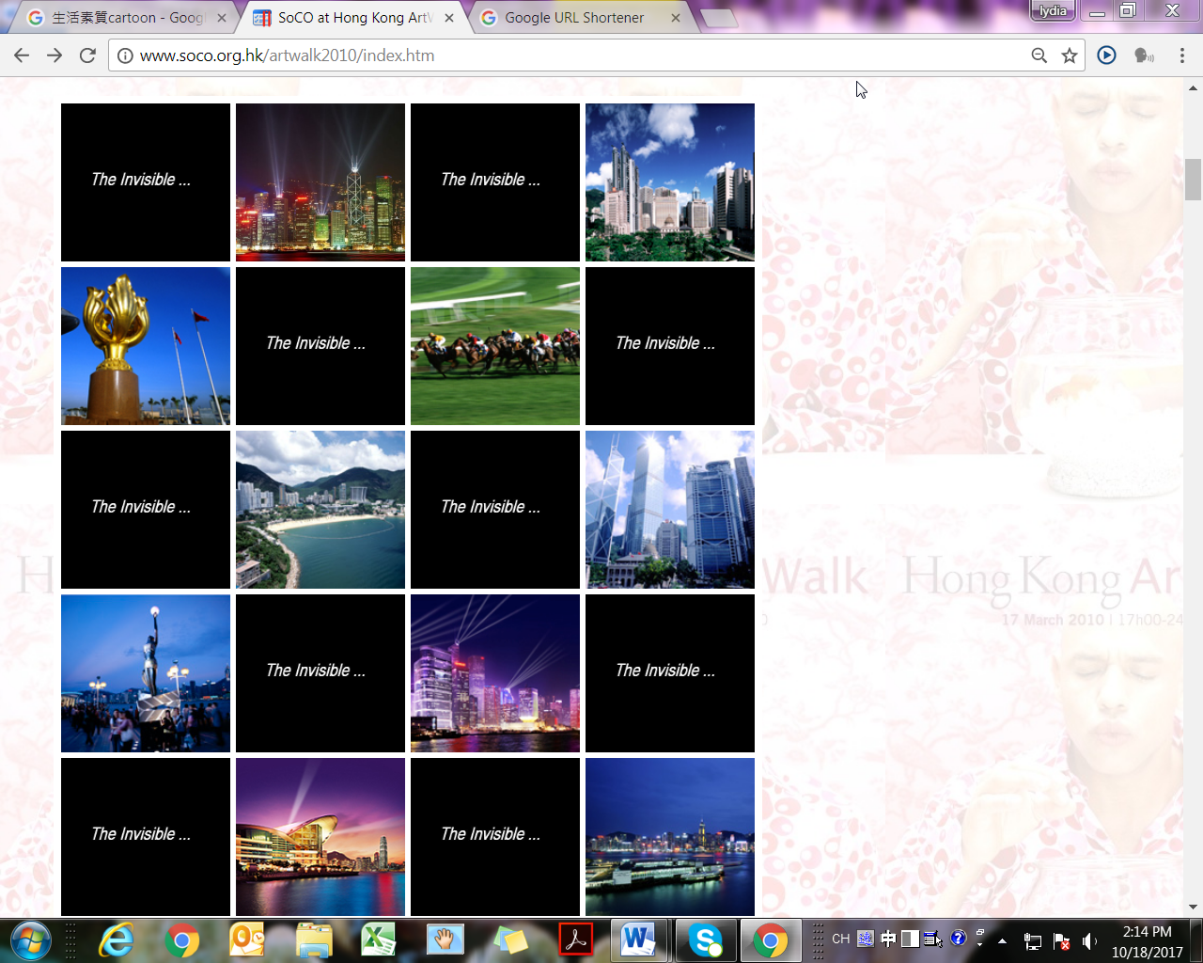 ［圖片來源<http://www.soco.org.hk/artwalk2010/index.htm>）［設題原意：討論具有生活質素的社會，與基本法中繁榮與穏定的社會之不同］參考答案：自由作答　5.　資料來源[1] 香港電台通識網，通識概念詞庫，＜https://liberalstudies.hk/＞，（2013-09-27），[2017-09-28]。[2] 港中文大學天主教研究中心，（2016），《天社倫教學詞彙》，頁111。